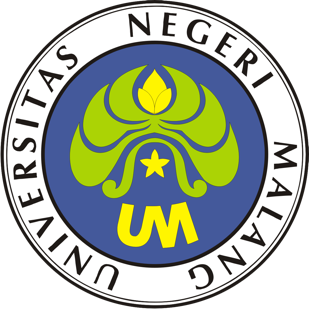 PROSEDUR OPERASIONAL BAKUPEMROSESAN MAHASISWA PENERIMA BEASISWA PASCASARJANAUNIVERSITAS NEGERI MALANG2019PROSEDUR OPERASIONAL BAKU PENYUSUNANPEMROSESAN MAHASISWA PENERIMA BEASISWA PASCASARJANAUNIVERSITAS NEGERI MALANGPROSEDUR OPERASI BAKU PEMROSESAN MAHASISWA PENERIMA BEASISWAA Dasar KegiatanUndang-Undang Nomor 20 Tahun 2003, Tentang Sistem Pendidikan Nasional (Lembaran Negara Republik Indonesia Tahun 2003 Nomor 78, Tambahan Lembaran Negara Republik Indonesia Nomor 4301)Peraturan Pemerintah Nomor 4 Tahun 2014 Tentang Penyelenggaraan Pendidikan Tinggi dan Pengelolaan Perguruan Tinggi (Lembaran Negara Republik Indonesia Tahun 2014 Nomor 16, Tambahan Lembaran Negara Republik Indonesia Nomor 5500)Peraturan Menteri Pendidikan dan Kebudayaan Nomor 30 Tahun 2012 Tentang Oganisasi dan Tata Kerja Universitas Negeri Malang (Berita Negara Republik Indonesia Tahun 2012 Nomor 493)Peraturan Menteri Pendidikan dan Kebudayaan Nomor 71 Tahun 2012 tanggal 12 November 2012 Tentang Statuta Universitas Negeri MalangKeputusan Menteri Pendidikan Nasional Nomor 155/U/1998 Tentang Pedoman Umum Organisasi Mahasiswa di Perguruan TinggiPeraturan Rektor Universitas Negeri Malang Nomor 13/KEP/UN32/KM/2012 Tentang Pedoman Organisasi Kemahasiswaan Universitas Negeri MalangKeputusan Rektor Universitas Negeri Malang Nomor 5.1.2/UN32/KP/2015 Tentang Pemberhentian/Penugasan Dekan Fakultas Sastra Universitas Negeri MalangRencana Strategis Universitas Negeri Malang Tahun 2012—2015Rencana Strategis Fakultas Sastra Universitas Negeri Malang Tahun 2012— 2016TujuanMemfasilitasi mahasiswa berprestasi dan mahasiswa dari keluarga kurang mampu untuk memperoleh beasiswaKegiatan yang DilakukanHasil KegiatanMahasiswa berprestasi dan mahasiswa dari keluarga kurang mampu memperoleh beasiswaAlur Kerja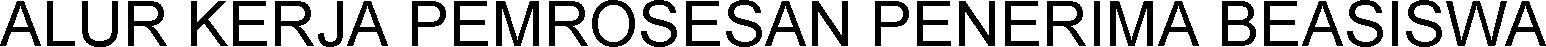 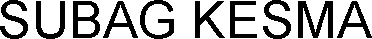 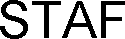 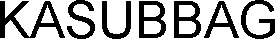 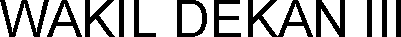 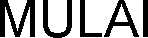 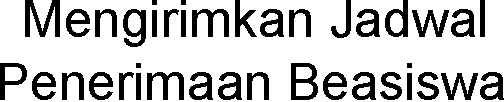 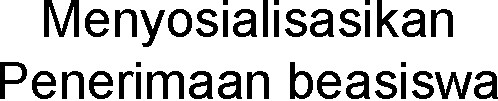 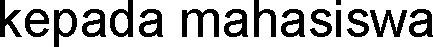 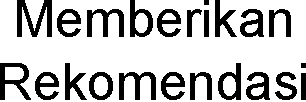 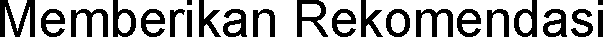 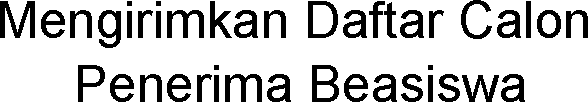 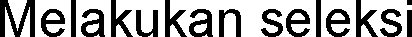 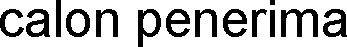 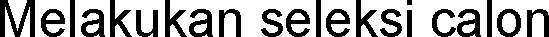 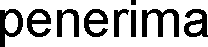 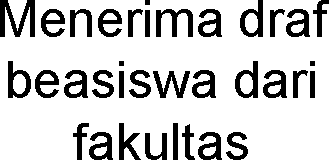 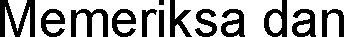 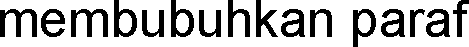 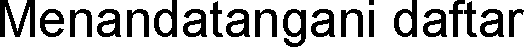 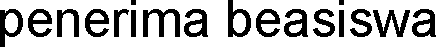 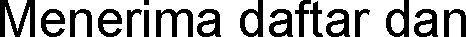 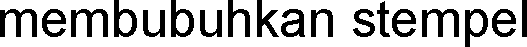 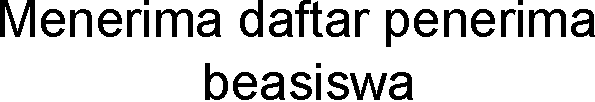 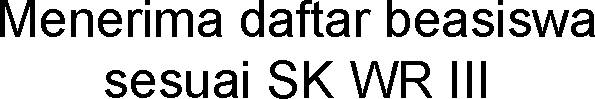 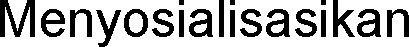 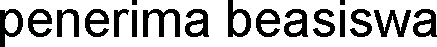 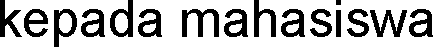 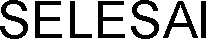 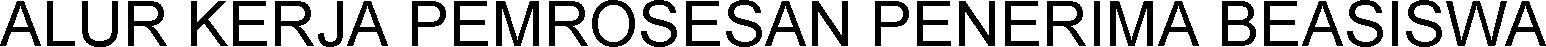 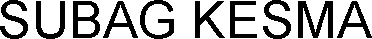 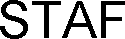 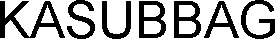 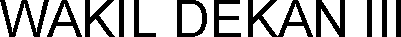 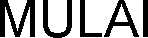 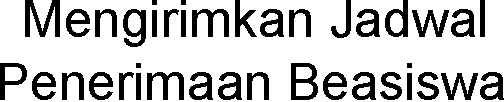 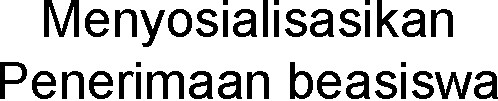 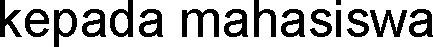 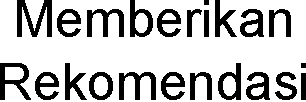 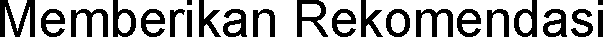 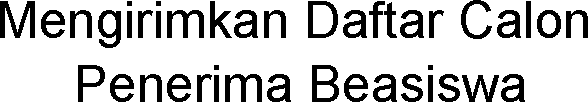 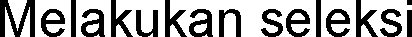 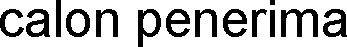 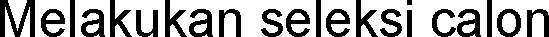 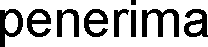 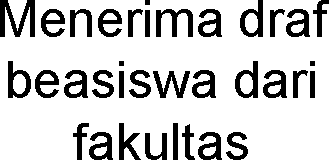 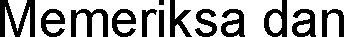 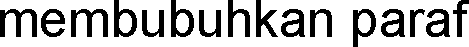 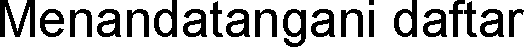 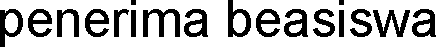 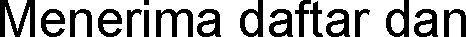 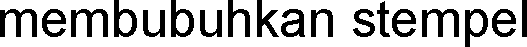 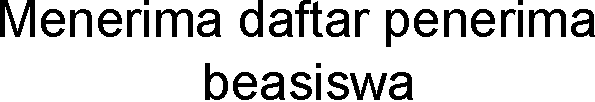 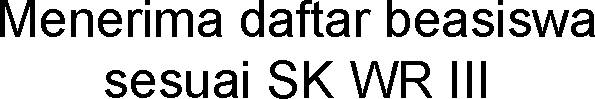 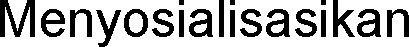 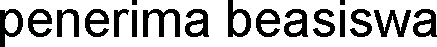 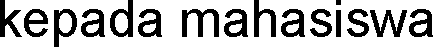 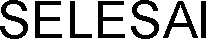 KODE DOKUMENUPM-PPS . A5. 0002REVISI1TANGGAL1 DESEMBER 2018Diajukan oleh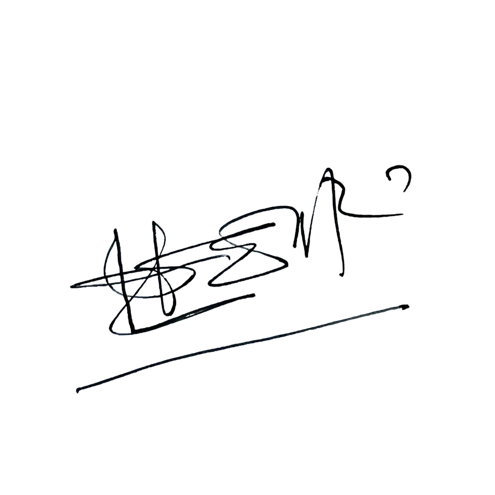 WAKIL DIREKTUR 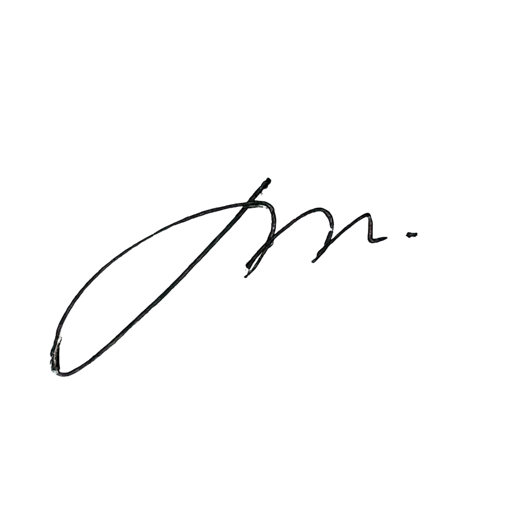 Prof. Dr. Nurul Murtadho, M.Pd NIP 196007171986011001Dikendalikan olehUnit Penjamin MutuProf. Dr. Parno, M.Si NIP  196501181990011001Disetujui oleh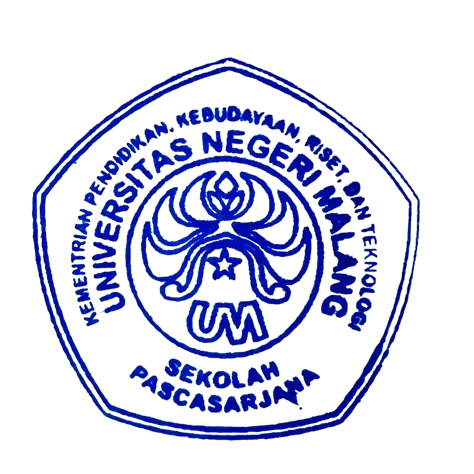 DIREKTUR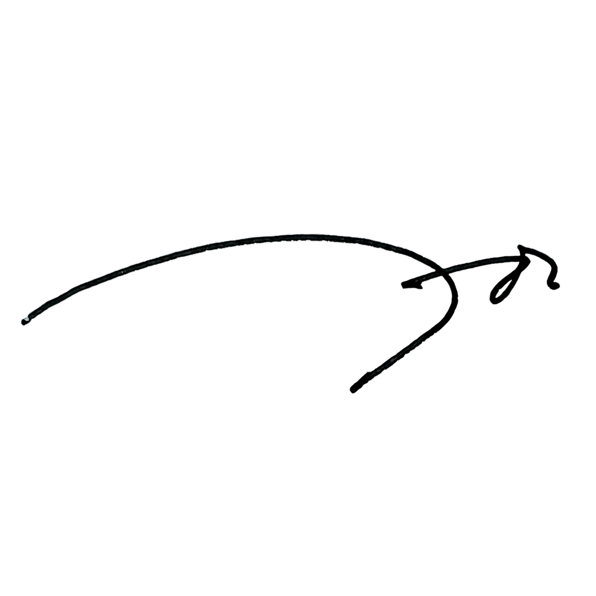 Prof. Dr. Ery Tri Djatmika Rudijanto W.W, MA, M.Si.NIP. 196106111986011001NOAktivitasPelaksanaPelaksanaWaktuOutputNOAktivitas12WaktuOutput1.Menyosialisasikan kepada mahasiswa tentang program beasiswaKasubbagStaf2mingguSurat pengumuman dari SubbagKesma2.Memberikan rekomendasikepada calon mahasiswa penerima beasiswaKasubbagWD III2mingguSurat rekomendasi3.Menerima daftar nama calon mahasiswa penerima beasiswa dari SubbagKesmaKasubbagWD III1 hariDaftar nama seluruh pelamarbeasiswa.4.Menyeleksi nama penerima beasiswa berdasarkan IPK dan penghasilan orang tuasesuai jumlah yang diminta Subbag KesmaKasubbagWD III2 hariMahasiswa penerima beasiswasesuai sasaranNOAktivitasPelaksanaPelaksanaWaktuOutputNOAktivitas12WaktuOutput5.Menerima hasil seleksi nama-nama mahasiswa yang memperoleh beasiswadari Subbag KesmaStaf1 jamDaftar nama penerima beasiswa